REPUBLIKA E SHQIPËRISËKOMISIONI QENDROR I ZGJEDHJEVE_____________________________________________________________V E N D I MPËR MIRATIMIN E PËRMBAJTJES SË FLETËS SË VOTIMIT PËR KANDIDATËT PËR KRYETAR BASHKIA KAVAJË, PËR ZGJEDHJET E PJESSHME TË DATËS 25 QERSHOR 2017Komisioni Qendror i Zgjedhjeve në mbledhjen e datës 28.05.2017, me pjesëmarrjen e:	Klement	ZGURI-		Kryetar	Hysen 		OSMANAJ-		ZV/Kryetar	Bledar		SKËNDERI-		Anëtar	Edlira		JORGAQI-		Anëtare	Gëzim		VELESHNJA-		Anëtar	Denar 		BIBA-			AnëtarVera		SHTJEFNI-		AnëtareShqyrtoi çështjen me:OBJEKT:                  	Për miratimin e përmbajtjes së fletës së votimit, për kandidatët për Kryetar Bashkia Kavajë, për zgjedhjet e pjesshme të datës 25 Qershor 2017. BAZË LIGJORE:	Neni 23, pika 1, germa “a”, neni 98 pika 3 dhe 4 i ligjit nr. 10019, datë 29.12.2008 “Kodi Zgjedhor i Republikës së Shqipërisë”, i ndryshuar, neni 3 pika 3,  neni 41 pika 2 i ligjit 44/2015 “Kodi Procedurave Administrative”, Udhëzimin nr. 03, datë 04.03.2015 “Për procedurën e hedhjes së shortit për përcaktimin e renditjes së subjekteve zgjedhore në fletën e votimit”, Dekreti i Presidentit te Republikës se Shqipërisë nr.10352, datë 21.05.2017.Komisioni Qendror i Zgjedhjeve pasi shqyrtoi dokumentacionin e paraqitur, si dhe dëgjoi diskutimet e të pranishmeve;VËRENKomisioni Qendror i Zgjedhjeve me vendimin nr.307 dt.19.05.2017 ka vendosur: “Të konstatoj përfundimin pa votim dhe pa rezultat të zgjedhjeve të pjesshme për Kryetarin e Bashkisë Kavajë të datës 7 maj 2017.”Presidenti i Republikës me Dekretin nr.10352, datë 21.05.2017 ka caktuar datën 25.06.2017, për zhvillimin e zgjedhjeve të pjesshme për Kryetarin e Bashkisë Kavajë, Qarku Tiranë.Brenda afatit të përcaktuar në Vendimin Nr.309, datë 24.05.2017, të Komisionit Qendror të Zgjedhjeve “Për miratimin e disa afateve proceduriale që lidhen me zgjedhjet e pjesshme për Kryetarin e Bashkisë Kavajë që do të zhvillohen në datë 25.06.2017”, në KQZ janë regjistruar si subjekte zgjedhore, për zgjedhjet e pjesshme për Kryetarin e Bashkisë Kavajë, Qarku Tiranë tëdatës 25.06.2017, “Partia Socialiste e Shqipërisë” (PS), Partia “Lëvizja Socialiste për Integrim” (LSI) dhe “Partia Demokratike e Shqipërisë” (PD).KZAZ–ja nr.42 ka bërë regjistrimet e kandidatëve dhe me Vendimet Nr.02, Nr.03 dhe Nr.04, datë 28.05.2017 ka regjistruar si kandidat për Kryetar në Bashkinë Kavajë përkatësisht             z. Dorian Ilirjan Murati, i mbështetur nga subjekti zgjedhor Partia Socialiste e Shqipërisë,          z. Maksim Mihal Kona, i mbështetur nga subjekti zgjedhor Partia Lëvizja Socialiste për Integrim dhe z. Isa Nysret Sakja , i mbështetur nga subjekti zgjedhor Partia Demokratike e Shqipërisë.Në zbatim të ligjit 138/2015, kandidatët e regjistruar në KZAZ-nr.42 kanë depozituar në KQZ dhe formularin e vetëdeklarimit. Nga verifikimi i të dhënavë të deklaruara në formularët e vetëdeklarimit asnjë prej kandidatëve nuk është në kushtet e refuzimit të tyre si kandat për kryetar bashkie. KQZ, në zbatim të ligjit 138/2015 dhe Kreut V, të vendimit të Kuvendit nr.17/2016, do të vazhdojë procesin e verifikimit dhe ne rast se nga procesi i verifikimit do të  konstatohen kushte të nenit 2 të këtij ligji do të marrë vendimet përkatëse sipas nenit 10 të tij.Në përfundim të procesit të regjistrimit të kandidatëve për Kryetar për Bashkinë Kavajë, KQZ-ja në mbështetje të nenit 98, pika 3 dhe 4, duhet të miratojë përmbajtjen e fletës së votimit për zgjedhjet e pjesshme të datës 25.06.2017. Në dispozitën e sipërcituar emrat e subjekteve zgjedhore vendosen në fletën e votimit, sipas rendit të përcaktuar në mënyrë të rastësishme nga shorti.Në mbledhjen e datës 28.05.2017 KQZ duhet të organizoi shortin sipas procedurave të përcaktuara në Udhëzimin nr. 03, datë 04.03.2015 “Për procedurën e hedhjes së shortit për përcaktimin e renditjes së subjekteve zgjedhore në fletën e votimit”.Në përfundim të zhvillimit të shortit, rezultoi se, z.Dorian Ilirian Murati do të renditet i pari në fletën e votimit, z.Maksim Mihal Kona do të renditet i dyti dhe z.Isa Nysret Sakja do të renditet i treti.PËR KËTO ARSYE:Mbështetur në nenin 23, pika 1 germa a, nenin 98, pika 3, 4 të Ligjit nr. 10019, datë 29.12.2008 “Kodi Zgjedhor i Republikës së Shqipërisë”, i ndryshuar dhe Dekreti i Presidentit te Republikës se Shqipërisë nr.10352, datë 21.05.2017.V E N D O S I:Të miratojë përmbajtjen e fletës së votimit për kandidatët për Kryetar në Bashkinë Kavajë, Qarku Tiranë, për zgjedhjet e pjesshme të datës 25 Qershor 2017, sipas rezultatit të  shortit bashkëlidhur këtij vendimi.Ky vendim hyn në fuqi menjëherë.Kundёr kёtij vendimi mund tё bёhet ankim nё Kolegjin Zgjedhor, pranё Gjykatës sё 	Apelit Tiranё, brenda 5 (pesë) ditёve nga shpallja e kёtij vendimi.Klement	ZGURI-		Kryetar	Hysen		OSMANAJ-		Zv/Kryetar	Bledar	SKËNDERI-		Anëtar	Edlira		JORGAQI-		Anëtare	Gëzim		VELESHNJA-		AnëtarDenar 	BIBA-			AnëtarVera		SHTJEFNI-		Anëtare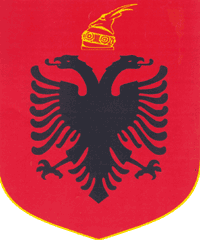 